The LamplighterJUNE 2015Cohansey Baptist Church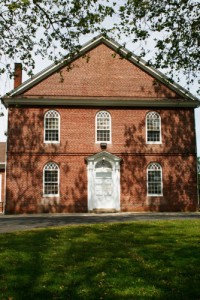 714 Roadstown RoadBridgeton, NJ 08302856 – 455 - 7787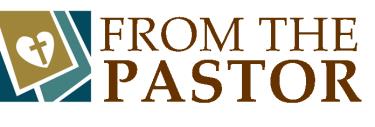 Greetings to you in the name of our Lord and Savior Jesus Christ!  I trust that this message finds you well and in great spirits.  May was a wonderful month here at Cohansey Baptist Church, as we continued to serve God together in joy and gladness.  The Cohansey softball team has gotten off to a great start with a record of, 4-2.  Thank you to brothers Bruce and Alan Sloan for making this goal a reality.  I encourage you to come out for a game this summer, held on Tuesday nights.  As we welcome the month of June, please be reminded of Vacation Bible School which will be held June 22-26, at the Shiloh Seventh Day Baptist Church.  We are looking forward to a great time in the Lord for all of the children who attend.I for one am ecstatic that summer has arrived!  Even though my allergies don’t cut me any slack and I sneeze almost as much as I breathe, I am thoroughly grateful that the sun and warmth have arrived for an extended stay.  Every person has his or her favorite season, some enjoy fall when the leaves paint the landscape a kaleidoscope of many colors, some enjoy winter as the ice and snow form a fresh winter wonderland each and every time, some relish the days when spring arrives and awakens us from the frost of winter, while some can’t wait for the heat and days filled with ocean breezes and late night ice cream.  Isn’t it amazing that God provides and allows for such great diversity and that within the diversity lies an element of having been touched by God?  This summer, remember the poignant words of James, “Every good and perfect gift is from above, coming down from the Father of the heavenly lights, who does not change like shifting shadows.”(James 1:17)  Behold the majesty of the firefly and stand in awe of the dark nights which are illuminated by their lights. Praise God for the opportunity to experience such new and amazing blessings.  I trust that this message blesses you and if I can be of any service, please let me know!  Your Brother in Christ,Reverend Dr. Alexander G. HoustonPastor 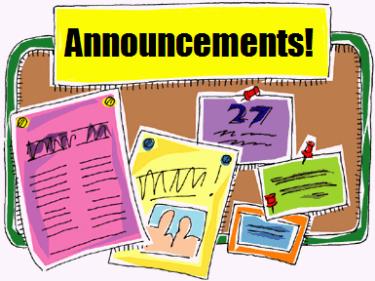 Remember the next newsletter articles, announcements; pictures, etc. are due, June 15, 2015. You can put them in the Newsletter mailbox, email them to me or call me. My email address is: nohowmom@comcast.net and my phone number is 856-455–2574. Thank you!Thank you to all of those who faithfully give of their time and assemble the newsletter each month.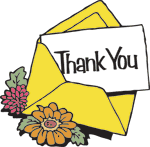  New Book Study has begun!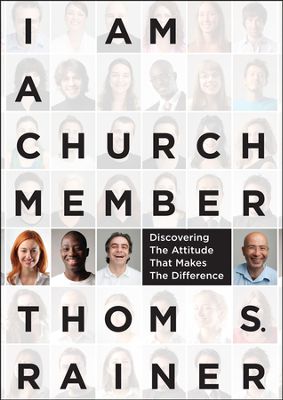 We meet at 6:30pm in the Fellowship Hall.  I Am a Church Member seeks to remedy the outbreak of inactive or barely committed church members. It addresses--without apology--what is expected of those who join a body of believers. When a person's attitude is consistently biblical and healthy, matters of giving, serving, and so forth will fall into place more naturally and Rainer's practical work unpacks what that should look like.If you or someone you know would like to sign-up for special music during the summer months, please see the sign-up sheet on the narthex bulletin board.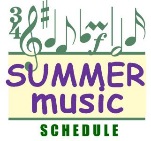 VACATION BIBLE SCHOOL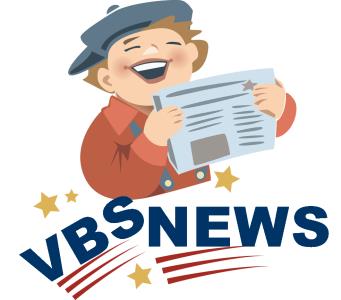 VBS will be held, June 22-26 at the Shiloh Seventh Day. If you are interested in helping please see Andrea Levick. This year they require helpers to have a background check Andrea has the paperwork and it is at no cost to you.ANNIVERSARY COMMITTEEThe committee is looking for anyone who has old or new photos they would like to share for the anniversary celebration. Please out your name on the back so they can be returned. Place them in the church office mailbox. schedule for all faiths co-ed softball games – every Tuesday at 6:30.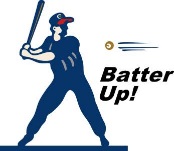 june 2nd vs barnsboro methodist @ upper pittsgrove school fieldjune 9th vs bridgeton first wesleyan @ stow creek parkjune 16th vs olivet methodist @ stow creek parkjune 23rd vs west park methodist @ stow creek parkjune 30th vs ranch hope @ ranch hopejuly 7th vs clayton first baptist @ delsea high schooljuly 14th vs victory assembly of god @ stow creek parkjuly 21st vs olivet methodist @ parvin State park Field #1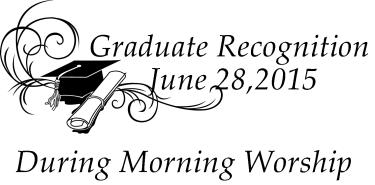 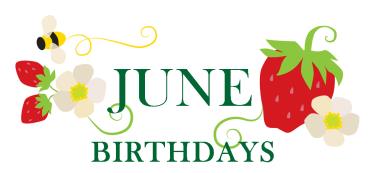 Special Dates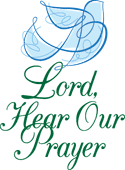 Please keep these people in prayer That God may manifest His healing in them and He will be praised. R.C. Holt                       	  Rose Gaggini                  Timothy Ross  		  Carol Shimp                    Evelyn Armstrong	  Kelly Hilbert             	 Heather Wolbert               Babe McDermott                        Rachel Segal                                                           Please pray for the city of Bridgeton.Please pray for Susan Perry as she prepares to enter the mission field. Please pray for the well-being of our country and our leaders. May God grant them wisdom as they deal with the situations around the world and here at home.Please pray for those Christians who are being persecuted by ISIS groups in the Middle East.Shut-Ins:                                                       Janet Bonaldo		Ashley Guntow      	             Ruth Levick                    Doris Newkirk		                                         Helen Rammel		Nursing Homes:                                               	          Irene Vetro    	            Margaret McAllister     Battling Cancer:                                                         Gloria Branca              Lisa Haffner	        Emily Horton	          Debbie Marks Lake                        Jeff Mortimer               Marion Nickopolous    	          Louise Orsini	          Ron Rouver	          Mike Scavelli	          Brenda Snyder            Aaron Silver, Jr.          Jayme Bickings Special Concerns:                                                  Dave Borrelli	          Courtney Etherton                                        Ed Peterson	          Dennis Gaggini		                           Bill Felmey            	In the Service:                                                      Mike Dunkelberger       Kyle Mihalecz	             Nicky Mihalecz	           Brian Schrier	             Doug Shimp	           Russell Shinn	             Shauna Sloan              Andrew Tobin	            Lance Shestakoff         Jay PerticariCollege Students:                                                    Amaryllis DeJesus	  Katelin Elwell               Steve Frantz                    Mindy Williams       Samuel Tobin	               Megan Girock    Megan Smith	               Melissa Smith	  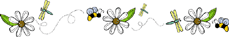 Memory Verse:The rich and poor meet together: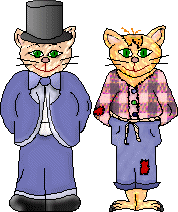 the Lord is the maker of them all.~Proverbs 22:2Jokes: Q. Why did the one handed man cross the road?
A. To get to the second hand shop! Q. Why does a giraffe eat so little?
A. Because they can make a little go a long way. Q. What's an insect's favorite sport?
A. Cricket. Puzzle: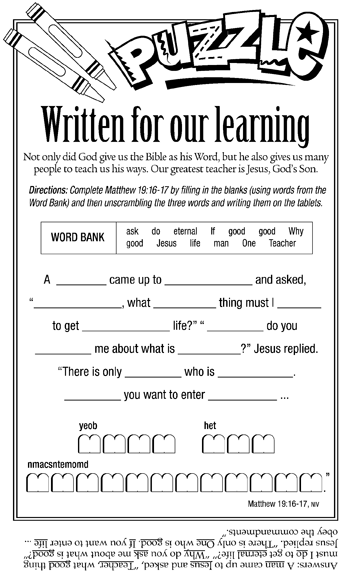 Bible Quiz:Which of the following is an accurate husband-wife match from Scripture? 

A. Abram and Ruth 
B. Boaz and Ruth 
C. Hosea and Ruth 
D. Ananias and Ruth Answer:  (See Ruth 4:13.) Your gift to IM for urgent needs and for specific mission workers will be DOUBLED through June 15thThe Lord is calling "International Ministries" to stretch forward to address urgent needs around the world ... and to bring the good news of God’s love to people who deserve to hear it.One of the most immediate ways you can make a difference is by participating in the Spring 2015 Matching Gift Opportunity, which will support IM ministries that are in the greatest need AND will provide financial support for any IM global workers whom you may specify.  Missionaries we currently support are:Carlos Bonilla & Mayra Giovanetti - NicarauguaTop of FormAnn & Bruce Borquist - Southeast Asia
Kim Brown - Thailand
Sue Hegarty - Costa Rica
Ed & Miriam Noyes - Democratic Republic of CongoBottom of FormTop of FormBottom of FormYour gift may be directed to the entire work of IM, to IM global workers of your choice, or to both.You can give online:  http://internationalministries.org/drives/27  - by phone:  1-800-222-3872, ext. 2323, and specify your donation is for the matching gifts opportunity - or by mail: to International Ministries,  PO Box 851  Valley Forge PA 19482 - BY JUNE 15, 2015. IT'S NOT TOO LATE ....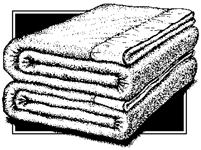 You can still give to "BLANKET+ SUNDAY".  Monies donated go to Church World Service and provide:Blankets, tents, food and other emergency supplies in the wake of a disasterTools and seeds for refugees returning home to replant their fieldsWells for families living in drought prone areas to provide clean, safe water to drink and to irrigate crops and gardensLiteracy training and microcredit for women struggling to realize their potential.Envelopes are in the church pews or see Nancy Baker, Pat Springer, or Diane Smith. 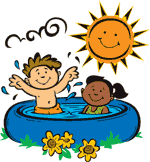 Summer BeginsJune 21, 2015     Hooray!
June 2015                  Calendar of Activities & Events1		Edwin P. Fleetwood IV		Ryan Olbrich		Ed Guth Jr.		Karole King2		Annette Cruzan		Terri West		Susan Willis		Nicole Campagna Bostwick3		Joan Lentine		Cindy Marks		Brenda Williams		Leon Fithian4		Danny Dilks		Stephanie Jones		Nancy Sloan5		John Marks6		Dennis Hitchner		Marvin Rammel7		Gloria Levick11		Margaret Bitters15	    	Lauren Willis		Donald Sloan18		Nancy Gregory19		Lee Shafer		George Thomas20		Marion Clark		Mark Sloan		Marilyn Tharp23	    Jennifer Gandy24	    Kyle Ayars	    Ryan Fithian26	    Roy Dunkelberger	    Jodi Guth27	    Charlene Elbirn28             April Guy	    Tim Shafer	    Cooper Levick29              Helen Perry30             Alyssa Cruzan                 Dale Cruzan 	    June Marks	    Doug VanMeter	    Charley Levick****If your name is not on our Birthday List or there needs to be a correction or your name has changed please let me know by calling 856-455-2574 or by email at nohowmom@comcast.net. Thank you**** Flag Day, June 14, 2015  Father’s Day, June 21, 2015 
 First day of summer, June 21, 2015 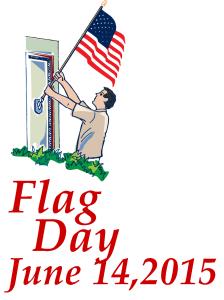 Staying Spiritually FitPrayer is like exercise: Neither is an end in itself. Just as exercise is intended to make us physically fit by strengthening our muscles so we can manage more activity, engaging in prayer leads to more prayer. The harder one works at exercise, the greater the results. But if we give up the routine, the results won’t hold. The same goes for prayer. 

Writes Rev. Kate Braestrup in Beginner’s Grace (Atria Books), “There will be no moment — in this life, anyway — when I will be able to say, ‘That’s it! I’ve prayed, and the prayers have paid off: I’m a fully conscious, totally grateful, and unstintingly generous person. I can just start stuffing myself as soon as the plate hits the table.” 

Rather, she notes, “The more you give, the more you will be able to give; the more you receive, the more you will be willing to receive; and the more you pray, the more you can … pray.” 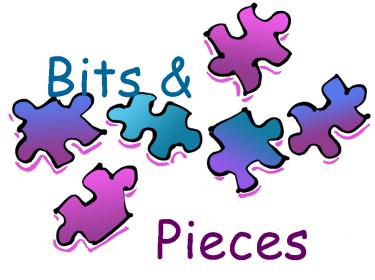 Recipe of the Month: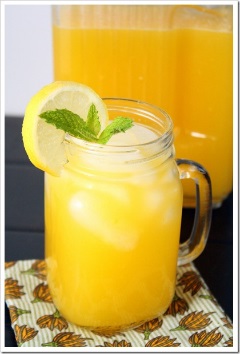 Ingredients:3 cups water, divided1/3 cup sugar2 mangos, peeled &    pureed1cup freshly squeezed lemon juiceDirections:In a small microwavable bowl combine 1 cup of water and the sugar. Heat on high for 1 minute – until the sugar is dissolved. Let cool.In a large pitcher, combine the sugar mixture, remaining water, lemon juice and mango puree. Stir until well mixed. Serve over ice and garnish with fresh mint sprigs and lemon slice. Makes about 4 servings.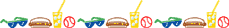 What is a Dad?A dad is someone who wants tocatch you before you fallbut instead picks you up, brushes you off,and lets you try again.A dad is someone who wants tokeep you from making mistakesbut instead lets you find your own way,even though his heart breaks in silence when you get hurt.A dad is someone who holds you when you cry,scolds you when you break the rules,shines with pride when you succeed,and has faith in you even when you fail.—Unknown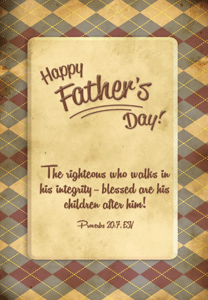 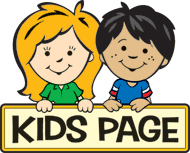 SUNDAYMONDAYTUESDAYWEDNESDAYTHURSDAYFRIDAYSATURDAY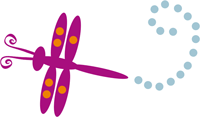 17 PM Deacons.2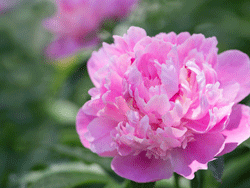 310:30 AM Manor6:30 PM Book Study47 PM Praise Band5679:30 AM Sunday School10:30 AM Worship Service8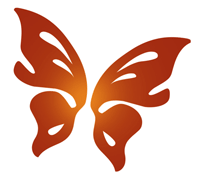 96:30 PM Trustees7 PM Mission Brd..106:30 PM Book Study117 PM Praise Band1213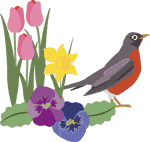 14 Youth Sunday9:30 AM Adult Sunday School10:30 AM Worship 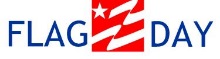 15Lamplighter Articles Due16176:30 PM Book Study187 PM Praise Band19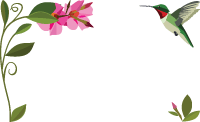 2021 Father’s Day9:30 AM Adult Sunday  School10:30 AM Morning Worship 22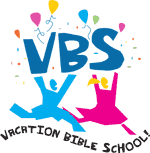 237 PM Brd. Of Christian Ed.247 PM Bible Study257 PM Praise Band7 PM White Cross2627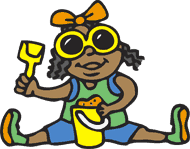 28  Graduation Sunday9:30 AM Adult Sunday school10:30 Am Worship2930